VersionDescriptionDate0.1First Draft07/27/20230.2Edits from initial feedback07/27/20231.2Tenth ResultEleventh Result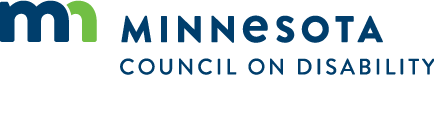 